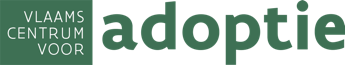 Aanvraag van een erkenning als dienst voor interlandelijke adoptie////////////////////////////////////////////////////////////////////////////////////////////////////////////////////////////////////////////////////////////////////////////////////////////////////////////////////////////////////////////////////////////////////Datum: 2/03/2023Waarvoor dient dit formulier?Met dit formulier vraag je een erkenning aan als dienst voor interlandelijke adoptie. Wat houdt een erkenning als dienst voor interlandelijke adoptie in?De dienst voor interlandelijke adoptie is een organisatie erkend door Opgroeien. De hoofdtaken van deze dienst zijn het aanbieden van informatie en begeleiding voor kandidaat-adoptanten en het verstrekken van nazorg (zorg en begeleiding) aan adoptiegezinnen. Voor de personeels- en werkingskosten ontvangt de dienst voor interlandelijke adoptie een basissubsidie. De erkenning wordt toegekend voor een verlengbare periode van vijf jaar, tenzij het VCA op basis van de kandidatuur oordeelt dat een kortere termijn aangewezen is.De aanvrager moet de werking feitelijk opstarten vanaf 1 juli 2023.Waar kan je terecht voor meer informatie?Voor vragen kan je terecht bij de medewerkers van het Vlaams Centrum voor Adoptie via adoptie@opgroeien.beAan wie bezorg je de aanvraag?Je bezorgt de aanvraag aan Opgroeien via e-mail aan adoptie@opgroeien.be (tegen ontvangstbevestiging) of met een aangetekende brief aan het Vlaams Centrum voor Adoptie, Hallepoortlaan 27, 1060 Brussel, uiterlijk op 2 mei 2023.IdentificatiegegevensIdentificatiegegevensIdentificatiegegevensIdentificatiegegevensIdentificatiegegevensIdentificatiegegevensIdentificatiegegevensVul hieronder de volgende gegevens aanVul hieronder de volgende gegevens aanVul hieronder de volgende gegevens aanVul hieronder de volgende gegevens aanVul hieronder de volgende gegevens aanVul hieronder de volgende gegevens aanVul hieronder de volgende gegevens aanNaam en adres organisatieRechtsvormOndernemingsnummerBankrekeningnummerNaam en voornaam contactpersoon Telefoonnummer contactpersoonE-mailadres contactpersoonAanvraag en verklaring op erewoordAanvraag en verklaring op erewoordIk verklaar dat bovenvermelde organisatieIk verklaar dat bovenvermelde organisatiebeslist om een aanvraag in te dienen voor een erkenning als dienst voor interlandelijke adoptie;zal voldoen aan alle erkenningsvoorwaarden, en -verplichtingen, vermeld in artikel 16 van het decreet van 20 januari 2012 houdende regeling van de interlandelijke adoptie van kinderen en artikel 31 van het besluit van de Vlaamse Regering van 22 maart 2013 betreffende het inzagerecht en de bemiddeling bij interlandelijke adoptie;zal voldoen aan de bepalingen uit het decreet van 17 oktober 2003 over de kwaliteit van de gezondheids- en welzijnsvoorzieningen en het ministerieel besluit van 18 december 2013 over de kwaliteitszorg in de adoptiediensten voor interlandelijke adoptie;zal voldoen aan alle subsidievoorschriften, vermeld in de artikelen 40 tot en met 45 van het besluit van de Vlaamse Regering van 22 maart 2013 betreffende het inzagerecht en de bemiddeling bij interlandelijke adoptie.op dit moment niet werkzaam is als erkende dienst voor interlandelijke adoptie of op dit moment wel werkzaam is als erkende dienst voor interlandelijke adoptie en zich engageert om in geval van de weigering van de erkenning, een vlotte overdracht van dossiers en de samenwerking met de herkomstlanden te verzekeren.Ik voeg volgende bijlages toe bij de aanvraagIk voeg volgende bijlages toe bij de aanvraagde contactgegevens, identiteit en statuten van de aanvrager (een kopie van de publicatie in het Belgisch Staatsblad);de staving van de aanvraag over de erkenningsvoorwaarden en -verplichtingen en de kwaliteitsvolle uitvoering van de taken;de motivering van de aanvraag;een beleidsplan met strategische en operationele doelstellingen voor de duur van de erkenning;het bewijs van aanwijzing van een functionaris voor de gegevensbescherming;een begroting van de geplande werking.OndertekeningOndertekeningOndertekeningOndertekeningOndertekeningOndertekeningOndertekeningOndertekeningVul in en onderteken.Vul in en onderteken.Vul in en onderteken.Vul in en onderteken.Vul in en onderteken.Vul in en onderteken.Vul in en onderteken.Vul in en onderteken.Door ondertekening van dit formulier verklaar ik op erewoord dat alle gegevens voor waar zijn ingevuld.Door ondertekening van dit formulier verklaar ik op erewoord dat alle gegevens voor waar zijn ingevuld.Door ondertekening van dit formulier verklaar ik op erewoord dat alle gegevens voor waar zijn ingevuld.Door ondertekening van dit formulier verklaar ik op erewoord dat alle gegevens voor waar zijn ingevuld.Door ondertekening van dit formulier verklaar ik op erewoord dat alle gegevens voor waar zijn ingevuld.Door ondertekening van dit formulier verklaar ik op erewoord dat alle gegevens voor waar zijn ingevuld.Door ondertekening van dit formulier verklaar ik op erewoord dat alle gegevens voor waar zijn ingevuld.Door ondertekening van dit formulier verklaar ik op erewoord dat alle gegevens voor waar zijn ingevuld.DatumdagmaandjaarHandtekeningVoornaam en naam verantwoordelijke van de Kandidaat-aanvrager